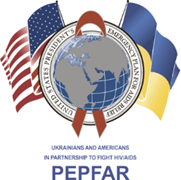 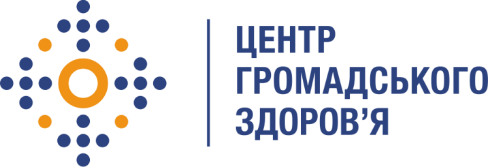 Державна установа «Центр громадського здоров’яМіністерства охорони здоров’я України» оголошує конкурс на відбір консультанта консультанта з оцінки спроможності країни до впровадження молекулярного нагляду за ВІЛ (консультант з розробки моделі молекулярного нагляду).в рамках проекту «Посилення лікування ВІЛ-інфекції, спроможності лабораторної мережі, замісної підтримуючої терапії та програмного моніторингу в Україні в рамках Надзвичайної ініціативи Президента США з надання допомоги у боротьбі з ВІЛ/СНІД (PEPFAR)»Назва позиції: консультант з оцінки спроможності країни до впровадження молекулярного нагляду за ВІЛ (консультант з розробки моделі молекулярного нагляду). Період надання послуг: липень – вересень 2022 рокуЗагальна інформація: Конкурс проводиться в рамках проекту «Посилення лікування ВІЛ-інфекції, спроможності лабораторної мережі, замісної підтримуючої терапії та програмного моніторингу в Україні в рамках Надзвичайної ініціативи Президента США з надання допомоги у боротьбі з ВІЛ/СНІД (PEPFAR)», що впроваджується Державною установою «Центр громадського здоров'я Міністерства охорони здоров’я України» (далі – ДУ «Центр громадського здоров'я МОЗ України», ЦГЗ) за підтримки Федерального агентства «Центри контролю та профілактики захворювань США» (CDC) в рамках Надзвичайної ініціативи Президента США з надання допомоги у боротьбі з ВІЛ/СНІД (PEPFAR). Завдання:Здійснює розробку моделі (дизайну) молекулярного нагляду за ВІЛ в Україні на підставі результатів досліджень на недавню ВІЛ-інфекцію в Україні серед осіб, яким нещодавно було встановлено наявність ВІЛ-інфекції та біоповедінкових досліджень (IBBS) серед груп ризику в Україні.Пропонує заходи щодо впровадження моделі молекулярного нагляду за ВІЛ в Україні.Надає рекомендації щодо шляхів профілактики нових випадків ВІЛ-інфекції в групах ризику, сприяє використанню відповідних даних у практиці громадського здоров’я, бере участь у визначенні потреб у поглибленому аналізі для прийняття управлінських рішень. Надає послуги з розробки матеріалів, презентацій, аналітичних матеріалів для тренінгів, семінарів-нарад, конференцій, круглих столів тощо.Вимоги до кандидатів: повна вища освіта медичного, природничого, суспільного або технічного напрямку освітньо-кваліфікаційного рівня магістра або бакалаврапрофесійна підготовка, навички та/або досвід в управлінні та аналізі данихволодіння принаймні одним інструментом для оперування, аналізу та візуалізації данихзнання англійської мови на рівні, достатньому для роботи з технічною літературоюБуде перевагою:досвід роботи у сфері ВІЛ/СНІД, зокрема, з даними МІС-ВІЛволодіння декількома інструментами для аналізу та візуалізації данихРезюме українською та англійською мовами мають бути надіслані електронною поштою на електронну адресу: vacancies@phc.org.ua з копією на o.nesterova@phc.org.ua. В темі листа, будь ласка, зазначте: «153-2022 консультант з оцінки спроможності країни до впровадження молекулярного нагляду за ВІЛ (консультант з розробки моделі молекулярного нагляду)».Термін подання документів – до 22 червня 2022 року, реєстрація документів 
завершується о 18:00.За результатами відбору резюме успішні кандидати будуть запрошені до участі у співбесіді. У зв’язку з великою кількістю заявок, ми будемо контактувати лише з кандидатами, запрошеними на співбесіду. Умови завдання та контракту можуть бути докладніше обговорені під час співбесіди.Державна установа «Центр громадського здоров’я Міністерства охорони здоров’я України» залишає за собою право повторно розмістити оголошення про конкурс, скасувати конкурс, запропонувати позицію зі зміненими завданнями чи з іншою тривалістю контракту.